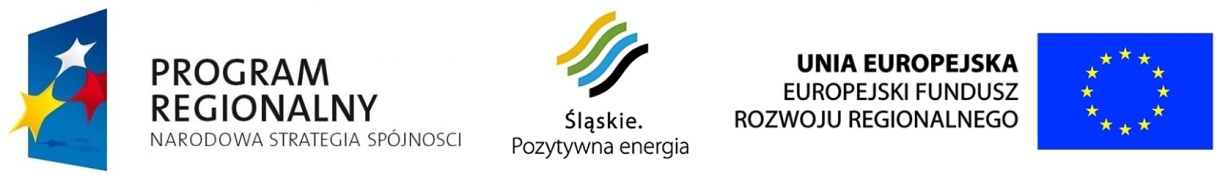 Zp 271.1.2014r.                                                         Starcza, dnia 20.01.2014r.                                                    INFORMACJAGmina Starcza unieważnia postepowanie na opracowanie strony  internetowej  w Portalu Promocyjnym Gminy Starcza w ramach promocji zadnia pt.: ,,Uzbrojenie terenu inwestycyjnego poprzez budowę drogi, wodociągu                     i kanalizacji sanitarnej w miejscowości Łysiec w gminie Starcza’’ z uwagi na liczne zapytania Wykonawców o specyfikacje techniczną przedmiotowej strony oraz  związaną z tym potrzebą  jej opracowania.